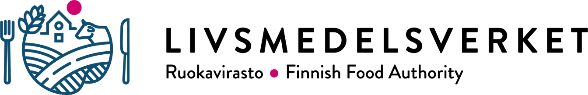 Gårdsspecifik välbefinnandeplan för får och getterVälbefinnandeplanen är en plan för hantering och utveckling av verksamheten. I planen ingår gårdsspecifika åtgärder för fårs och getters välbefinnande, hälsovård och biosäkerhet samt uppföljning av dessa åtgärder. Beskriv åtgärderna i fråga om alla djur och djurstallar.Om information om en del av gårdens åtgärder ingår i separata dokument (eller liknande), ska du namnge bilagorna och foga dem till ansökan om stöd för djurens välbefinnande. Detta är en exempelmall, men du kan också använda dig av en annan mall som innehåller samma saker som anges nedan.LägenhetssignumDateringPlanGårdsautomation/system och beredskapGårdsspecifika åtgärdervad har gjorts, hur har saken ordnatseventuella förbättringsidéerHur ventilationen är ordnadBeredskap för funktionsstörningar i ventilationen (t.ex. elavbrott eller fel i anläggningar) Hur dricksvattentillförseln är ordnadBeredskap för avbrott i vattentillförseln  (t.ex. elavbrott, fel i anläggningar eller problem med vattnet)Temperaturreglering i djurstalletBeredskap för förändringar i förhållandena (t.ex. hetta eller köld) Utfodringssystem Beredskap för funktionsstörningar i utfodringssystemet (t.ex. elavbrott, fel i anläggningar eller problem med vattnet)UtfodringGårdsspecifika åtgärdervad har gjorts, hur har saken ordnatseventuella förbättringsidéerFoderanalys av det huvudsakliga grovfodret och för var och en djurgrupp en gällande utfodringsplan som är baserad på djurets kondition (fogas till ansökan om ersättning för djurens välbefinnande).tillräcklig vattentillförsel (strömning, antal nipplar/koppar, deras skick och placering, vid behov ett vattenprov)hur näringstillförseln är ordnad (av rätt slag och i tillräckliga mängder)Plan för att förhindra smittor(hur har detta skötts, vilka åtgärder vidtas)Rutiner när ett djur anländer till och lämnar gården (t.ex. hälsointyg, sektionering, planering av rutter)Avlivning av djur på gården(hur utförs avlivning/ hur har avlivning utförts och av vem)Förvaring och bortskaffande av kadaverHandledning och smittskydd för personalen Smittskydd för besökare (t.ex. fårklippare, slaktbilsförare) Skötselåtgärder Gårdsspecifika åtgärdervad har gjorts, hur har saken ordnatseventuella förbättringsidéerKlippning av fårFörbättring av välbefinnandet(hur har saken skötts)Gårdsspecifika åtgärdervad har gjorts, hur har saken ordnatseventuella förbättringsidéerDjurens renlighet samt renlighet och säkerhet på djurhållningsplatsenSkötsel av lamm och killingarLämplig skötsel av sjuka djurPlanering av parasitbekämpningenprovtagning, spillningsprov plan för parasitbekämpning betesrotationBetesgång och utevistelse(en separat åtgärd för betesgång kan väljas)Gårdsspecifika åtgärdervad har gjorts, hur har saken ordnatseventuella förbättringsidéerPlanering av betesgången